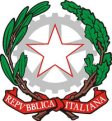 Ministero dell’Istruzione,  dell’Università e della RicercaIC ROTELLA  MONTALTO DELLE MARCHESECONDARIA I GRADO DON BOSCO, CASTIGNANOCLASSE 3 SEZIONE AANNO SCOLASTICO 2017/2018CASTIGNANO, lì 08/06/2018IL DIRIGENTE SCOLASTICOProf. Maurilio Piergallini